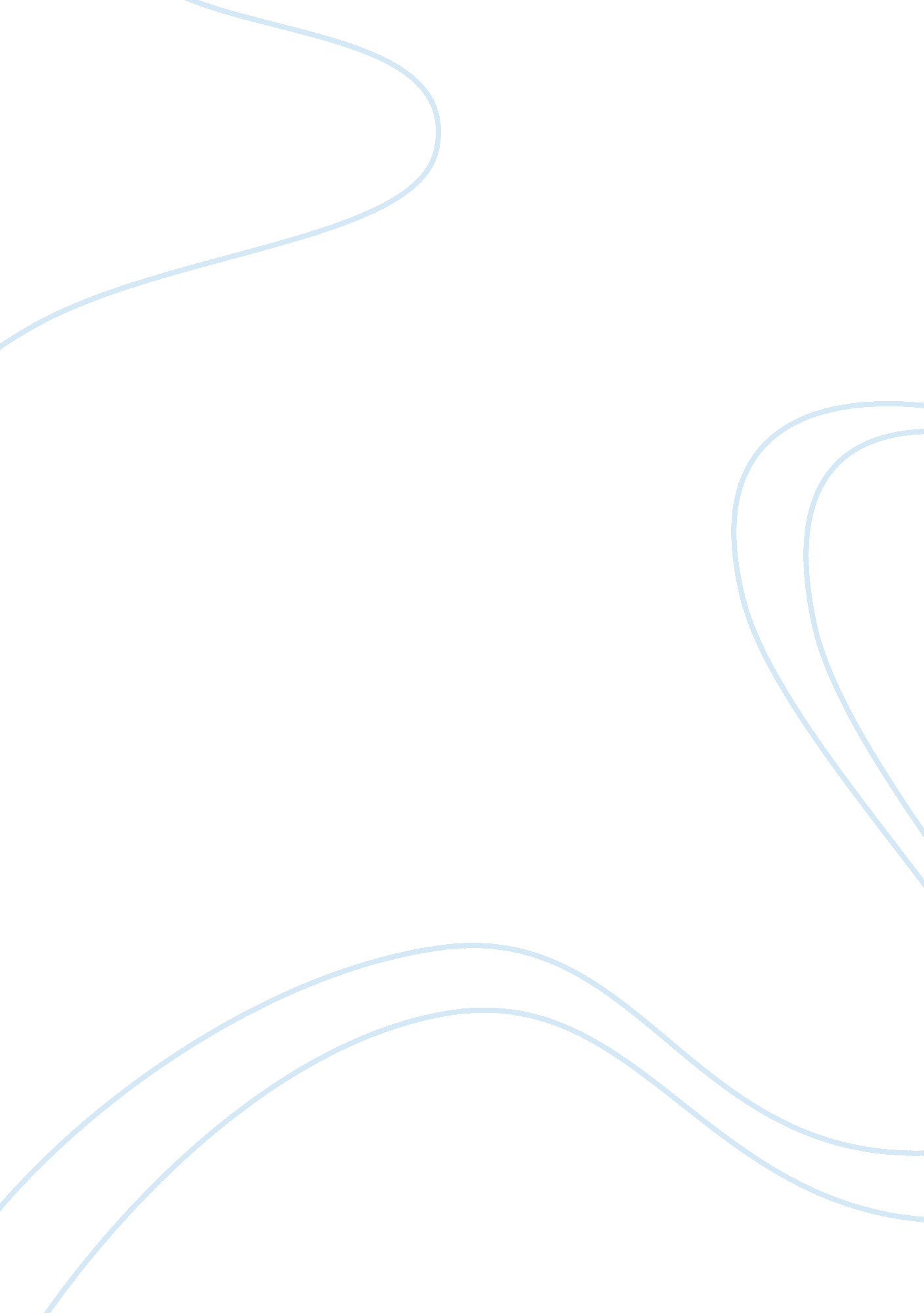 Corrigendum: better cognitive performance is associated with the combination of h...Health & Medicine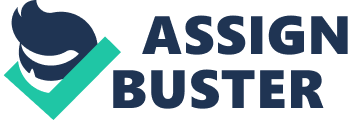 A corrigendum on 
Better Cognitive Performance Is Associated With the Combination of High Trait Mindfulness and Low Trait Anxiety by Jaiswal, S., Tsai, S.-Y., Juan, C.-H., Liang, W.-K., and Muggleton, N. G. (2018). Front. Psychol. 9: 627. doi: 10. 3389/fpsyg. 2018. 00627 In the original article, the reference for Gaetano, 2018 was incorrectly written as Gaetano, J. (2018). Holm-Bonferroni Sequential Correction: An Excel Calculator Microsoft Excel Workbook . Available online at: www. staff. amu. edu. pl/~leka/_uploads/Holms-correction-calculator. xlsx . It should be Gaetano, J. (2018). Holm-Bonferroni Sequential Correction: An Excel Calculator (v. 1. 3) Microsoft Excel Workbook . Available online at: https://www. researchgate. net/publication/322569220_Holm-Bonferroni_sequential_correction_An_Excel_calculator_13 . The authors apologize for this error and state that this does not change the scientific conclusions of the article in any way. The original article has been updated. Conflict of Interest Statement The authors declare that the research was conducted in the absence of any commercial or financial relationships that could be construed as a potential conflict of interest. 